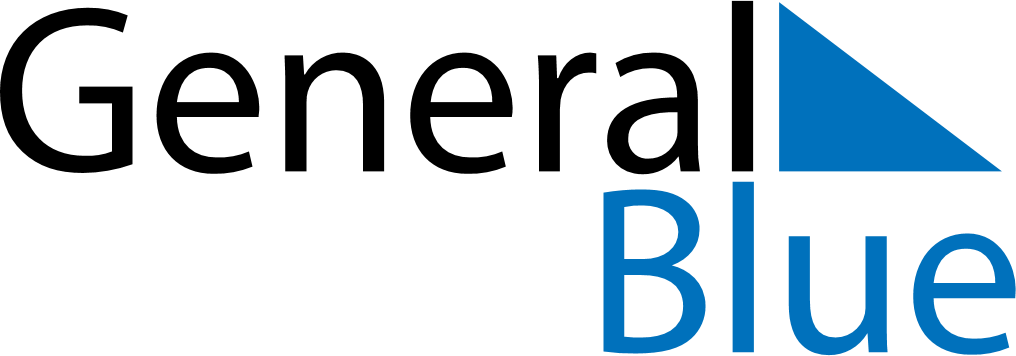 July 2029July 2029July 2029BelgiumBelgiumMondayTuesdayWednesdayThursdayFridaySaturdaySunday12345678910111213141516171819202122National Holiday232425262728293031